KONTENT: MATERIAŁY DO ĆWICZEŃ  SŁUCHU  FONEMATYCZNEGOSzanowni Państwo,Przekazuję materiał obrazkowo-językowy do ćwiczeń słuchu fonemowego i różnicowania fonematycznego głosek:[Ś] [S] [SZ][Ź] [Z] [Ż/RZ]Ćwiczenia mogą mieć charakter ćwiczeń stricte słuchowych, bądź słuchowo-artykulacyjnych, np.:siano-sałata szafazioła-zęby-rzeka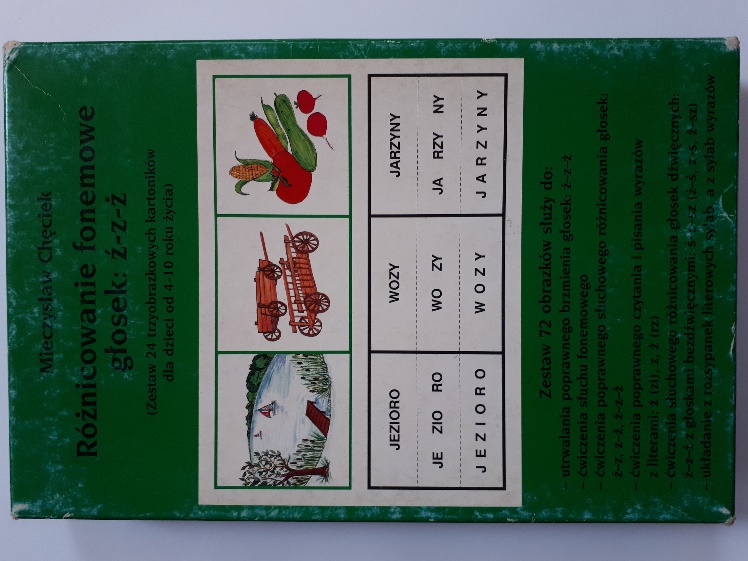 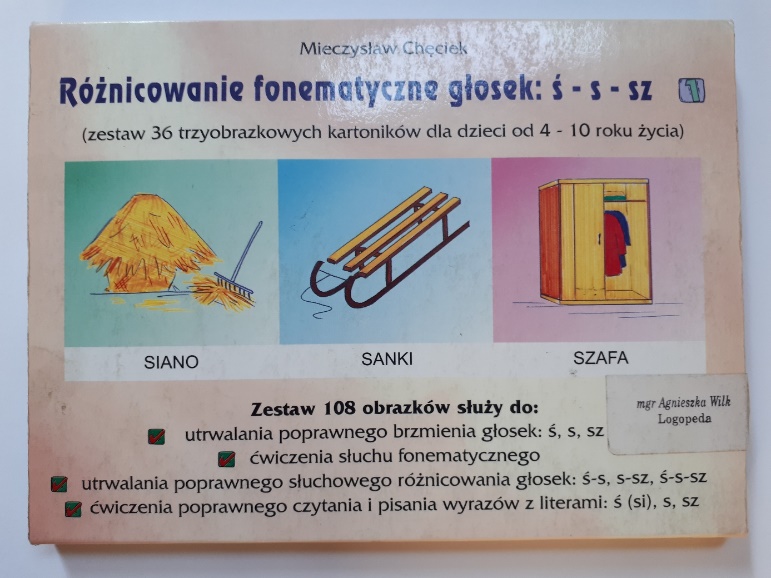 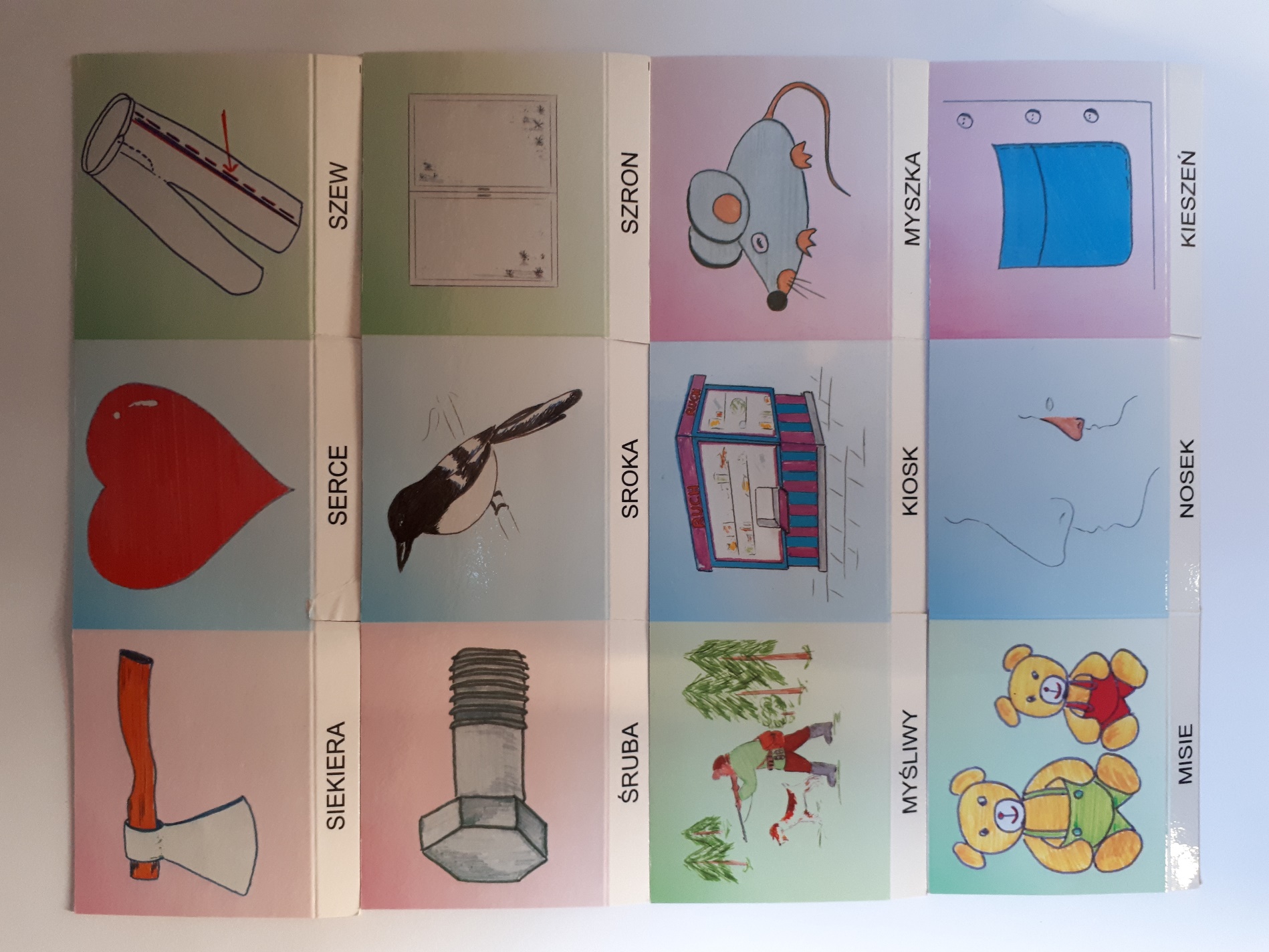 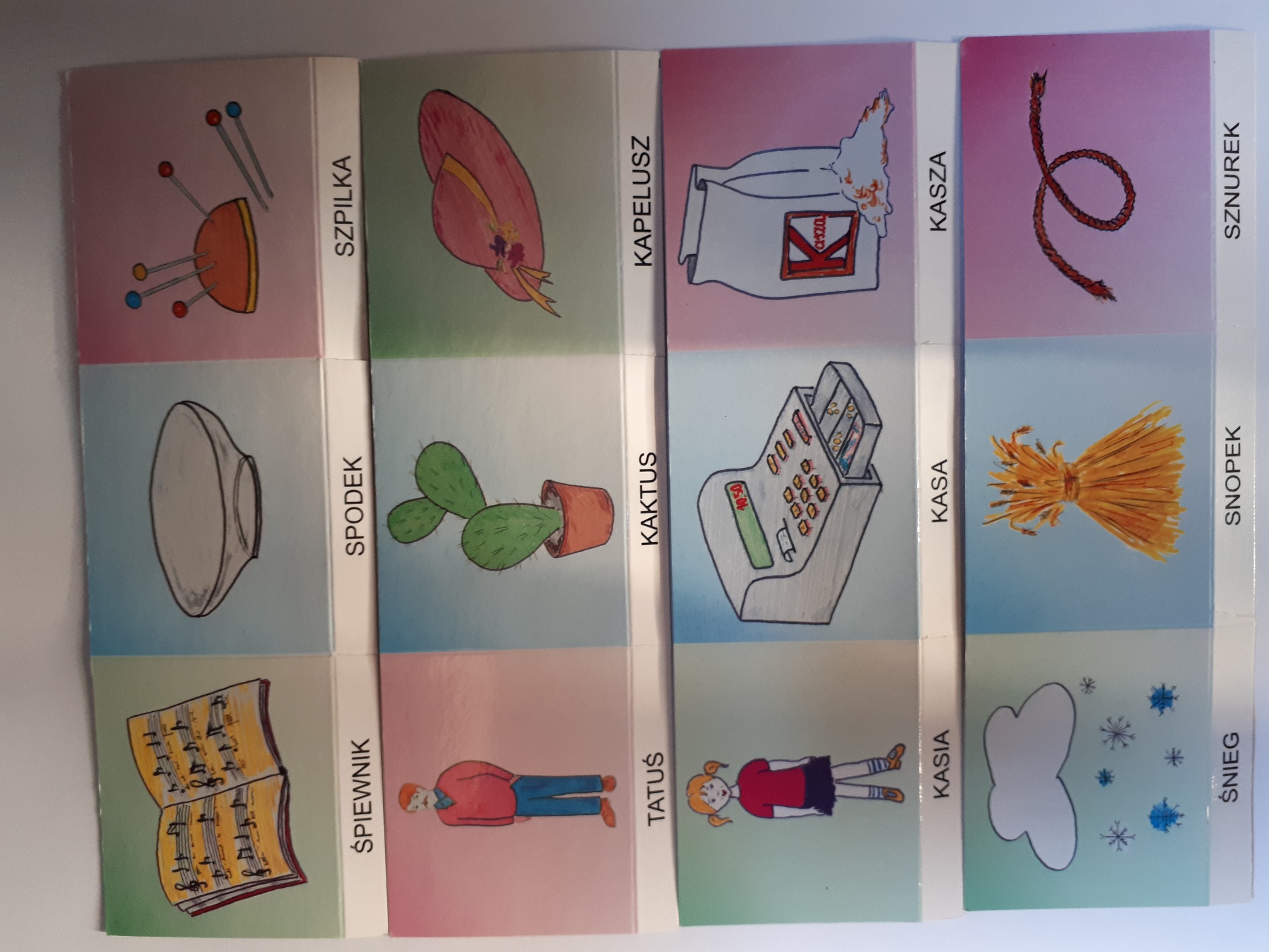 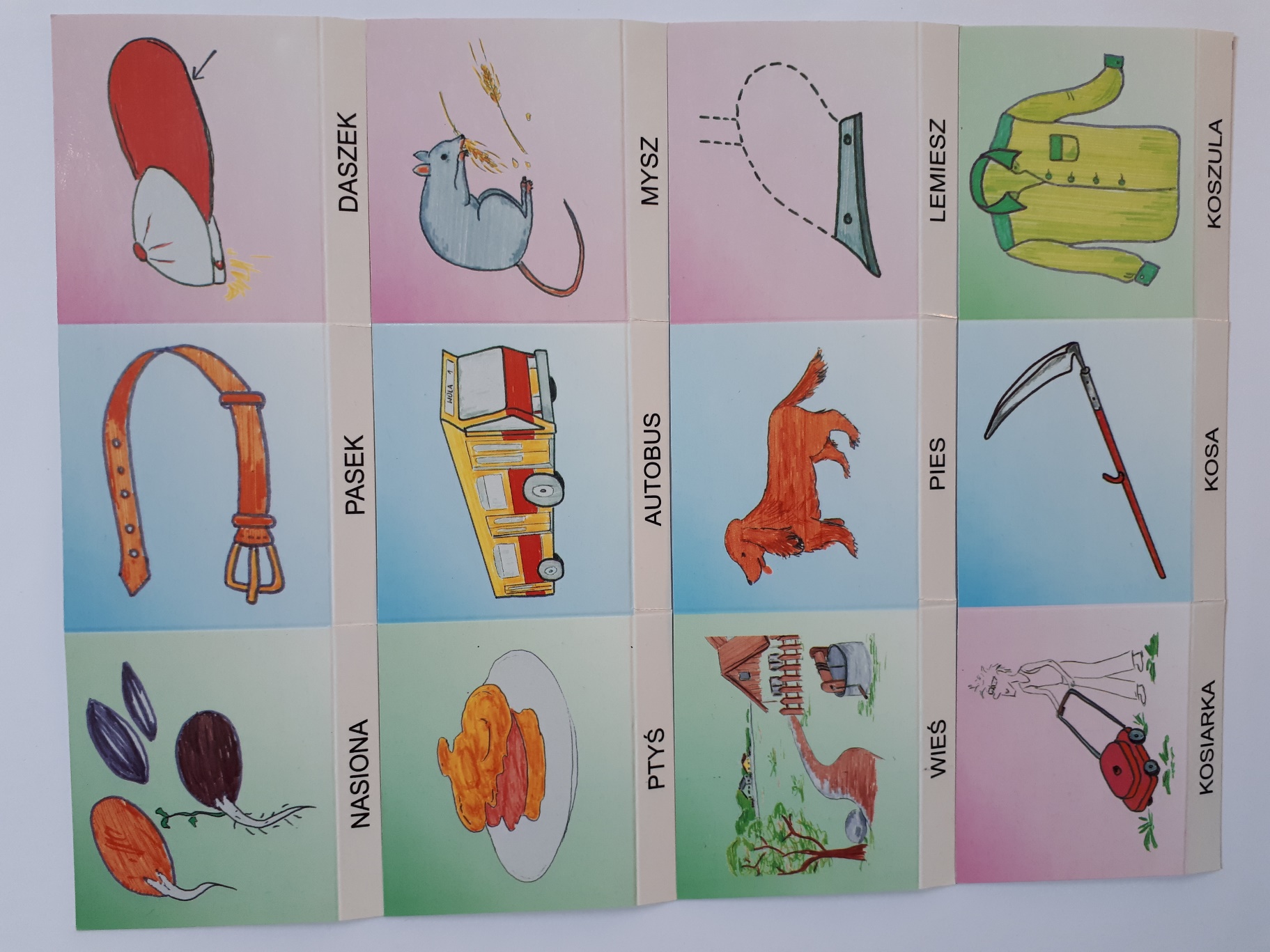 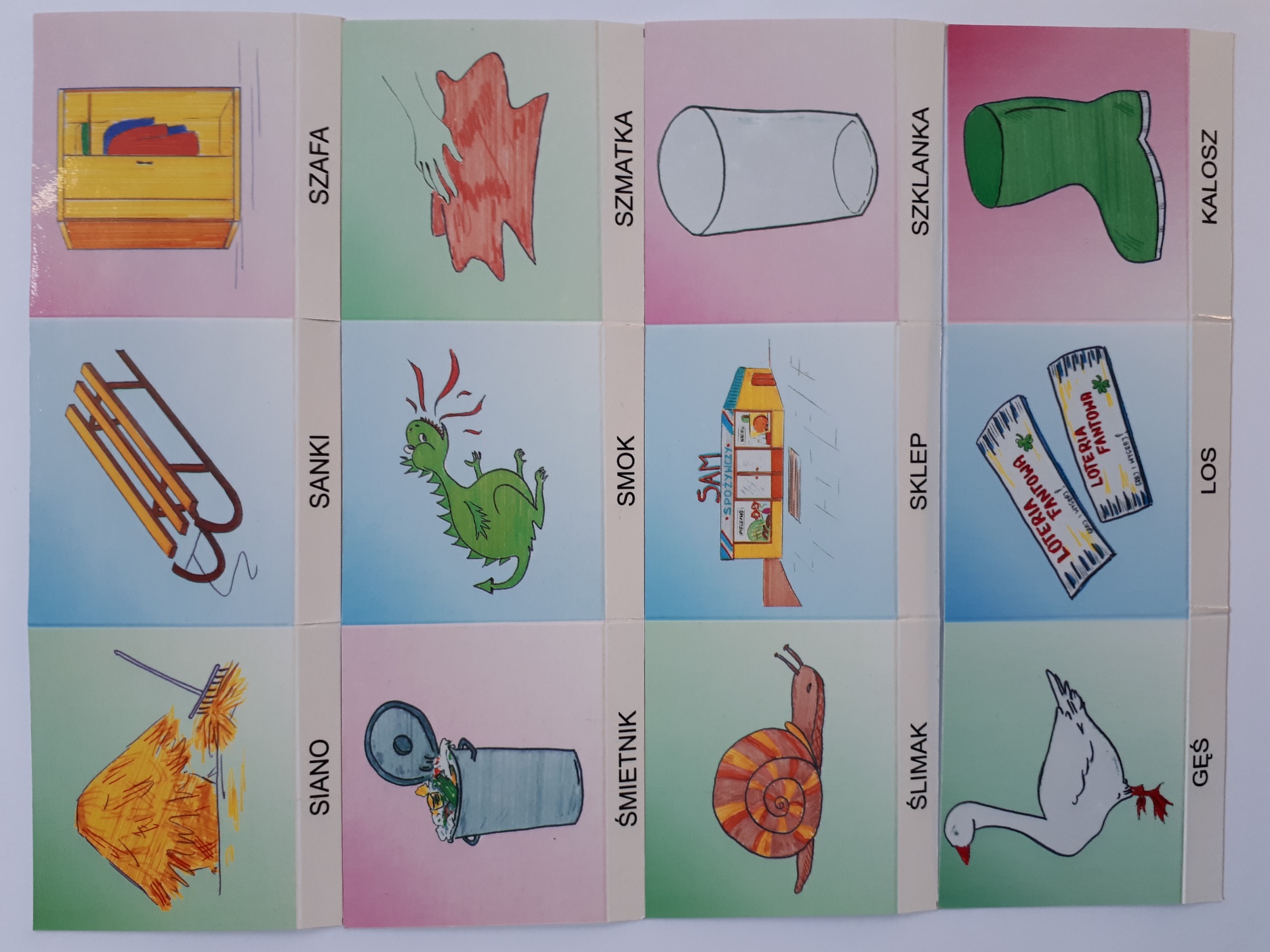 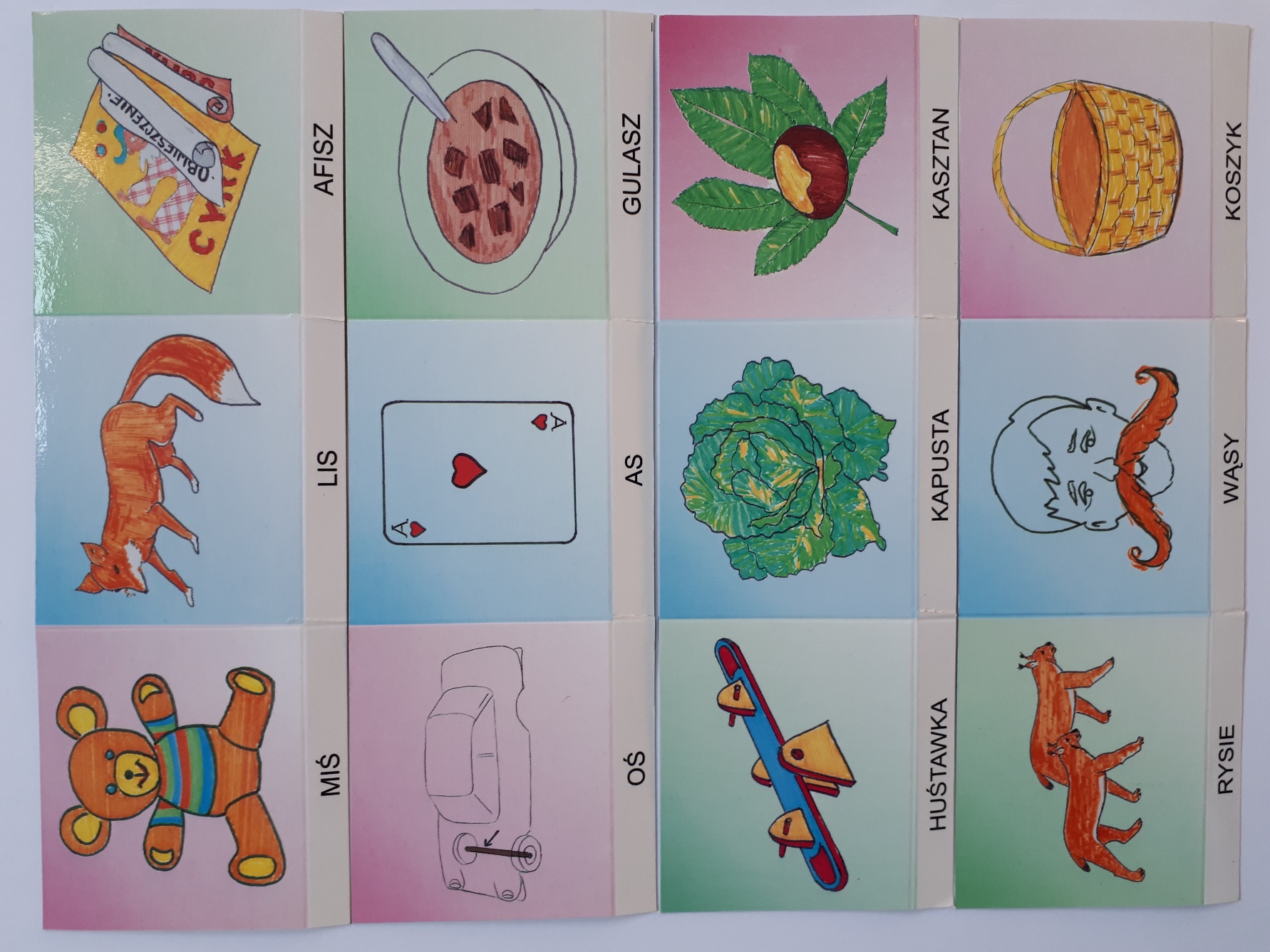 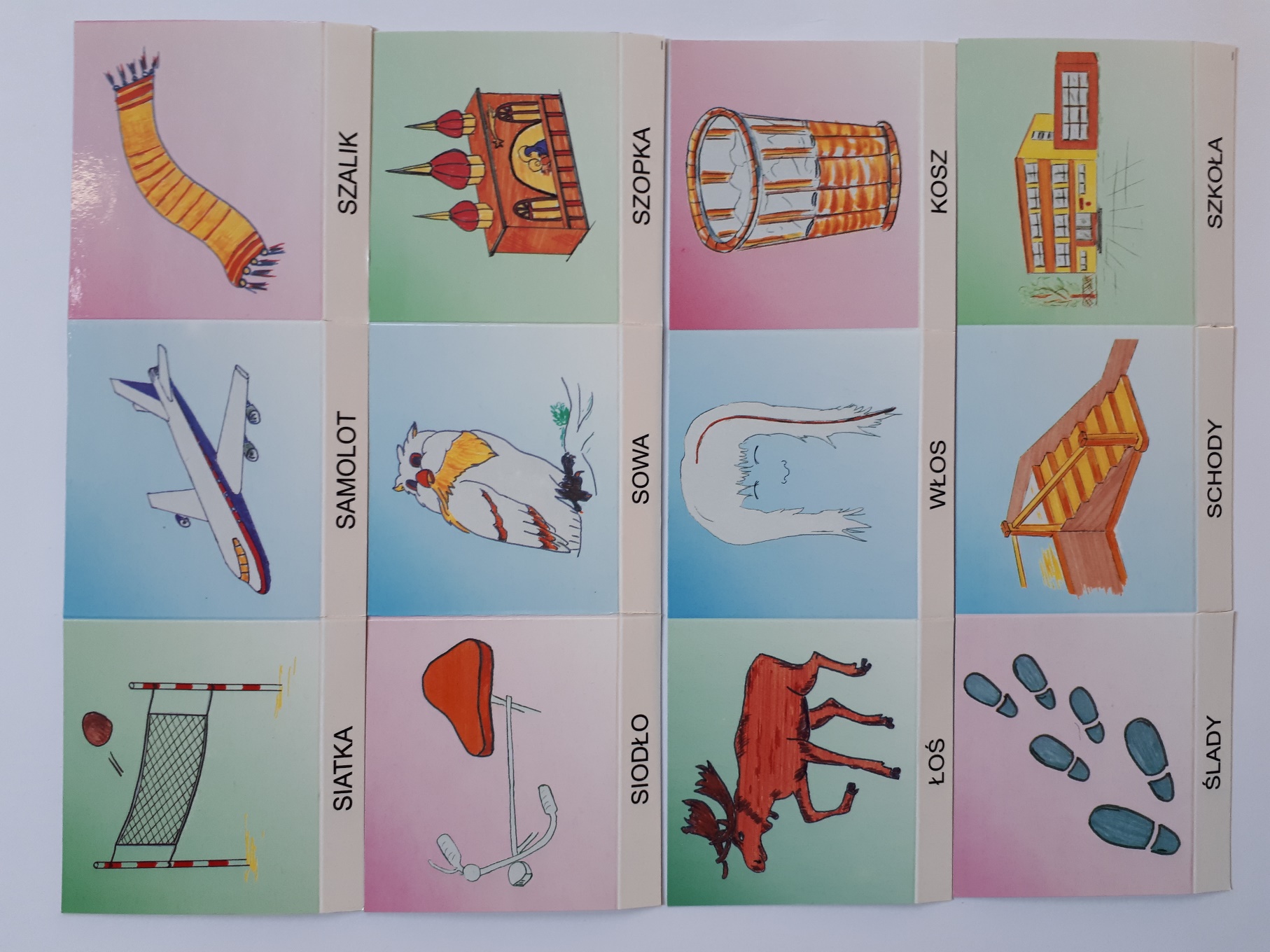 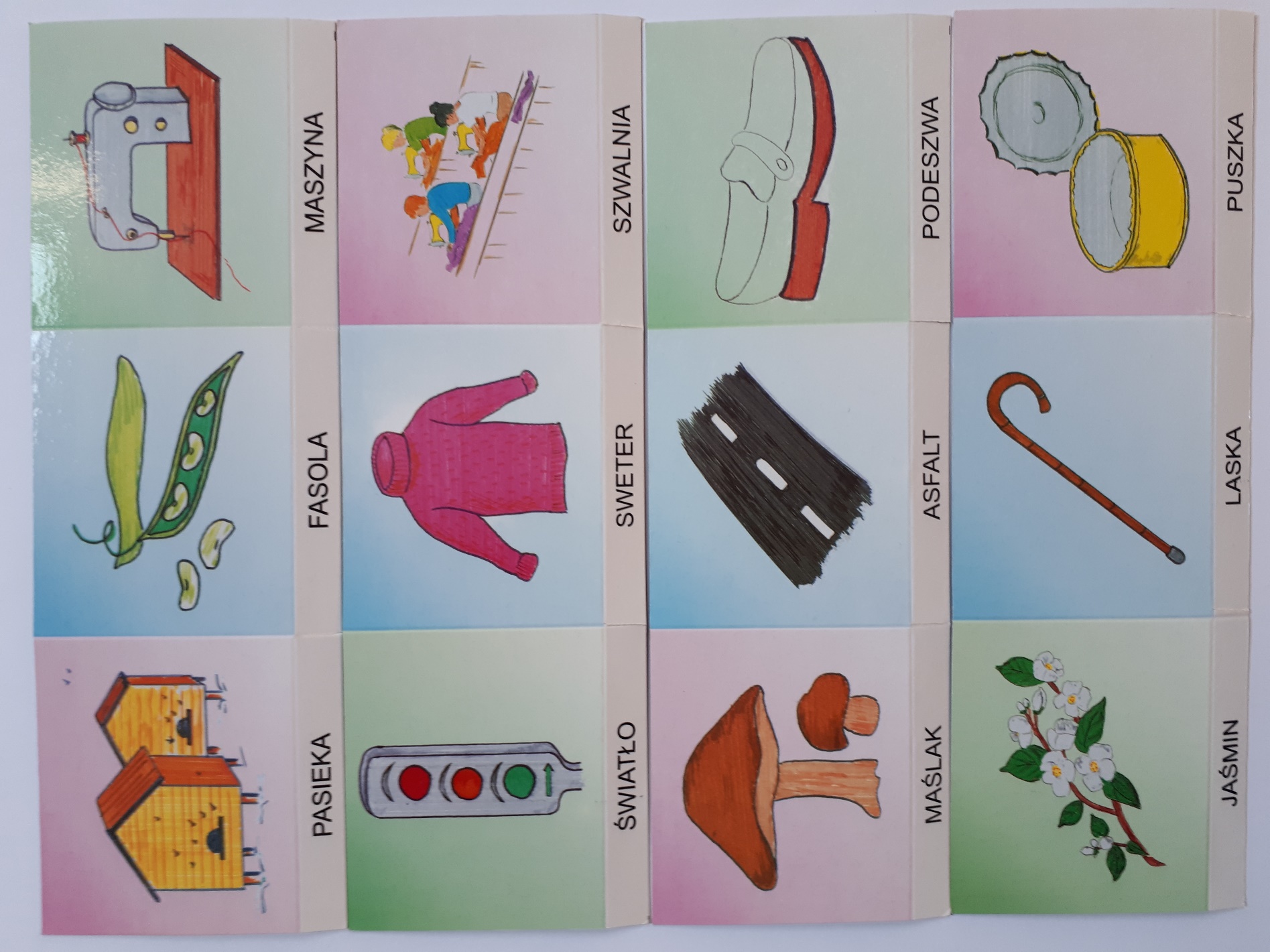 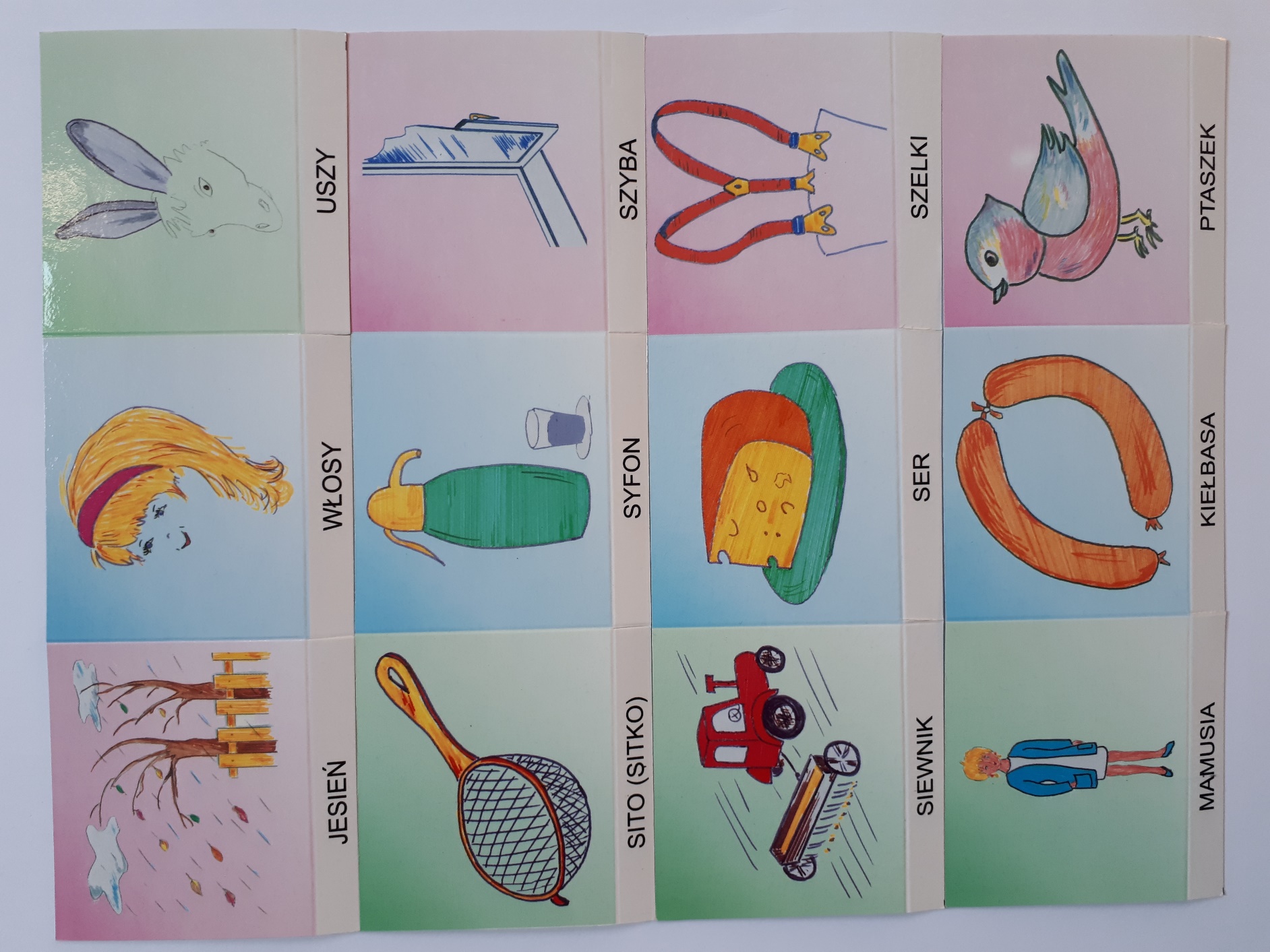 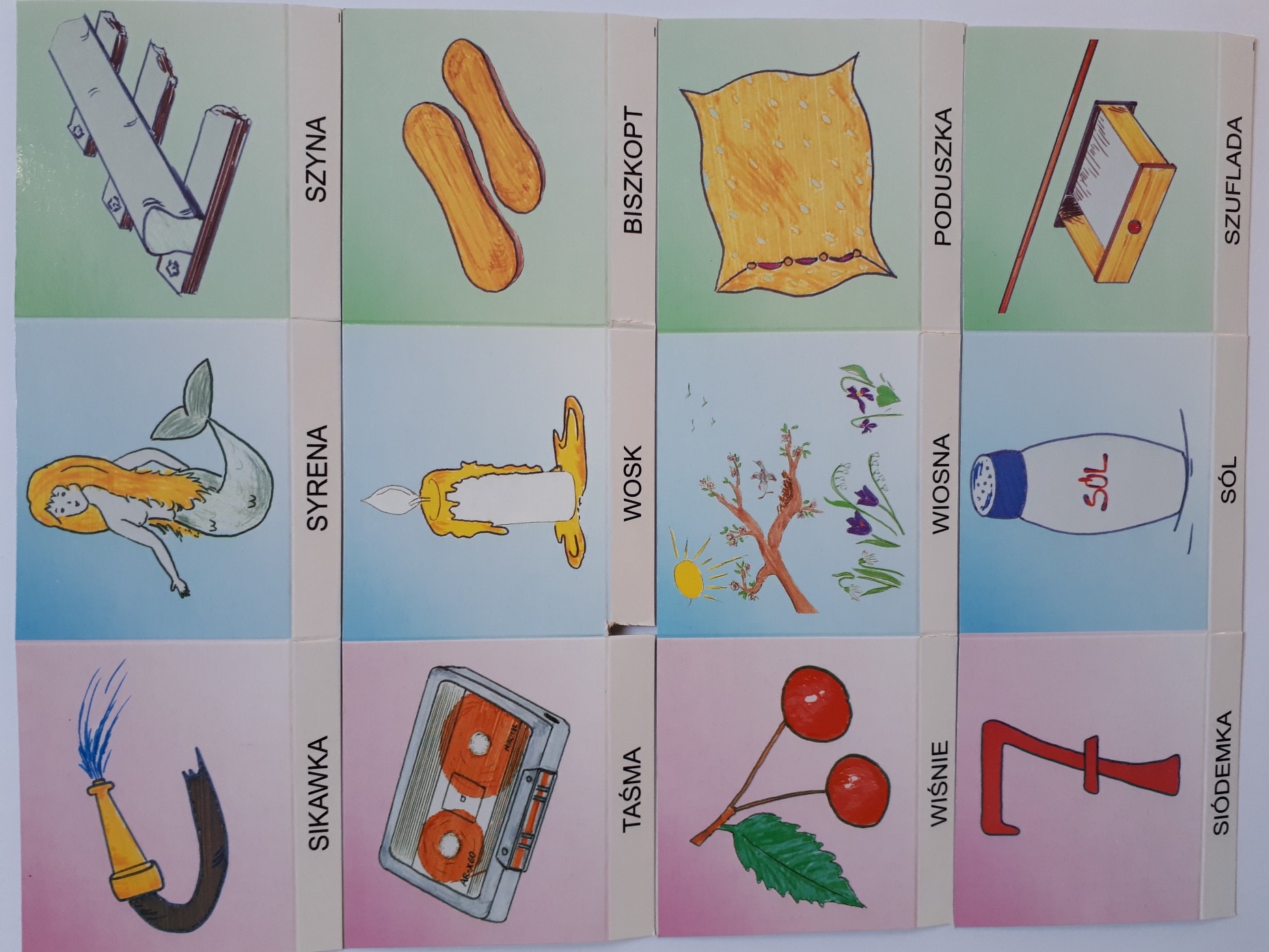 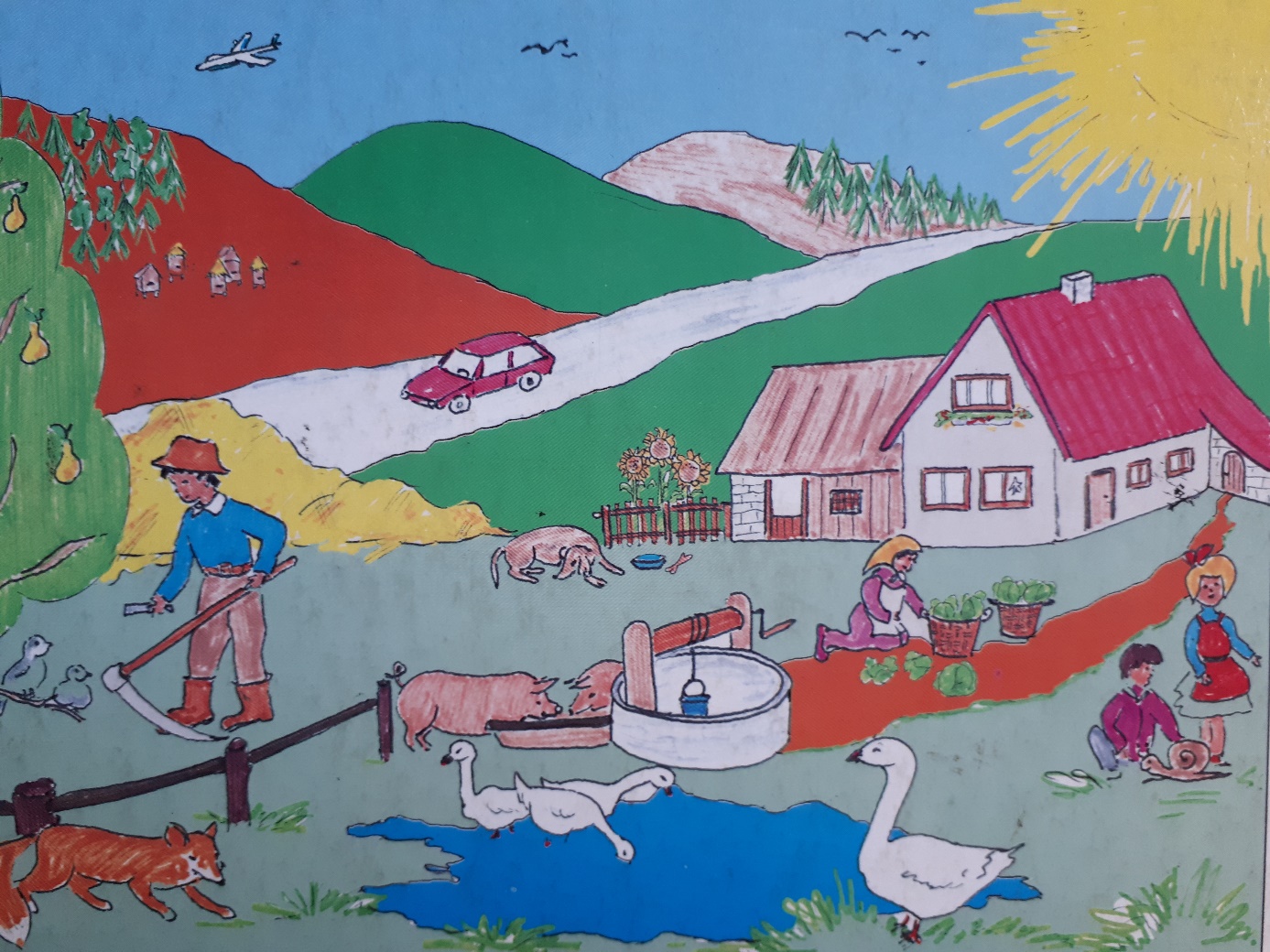 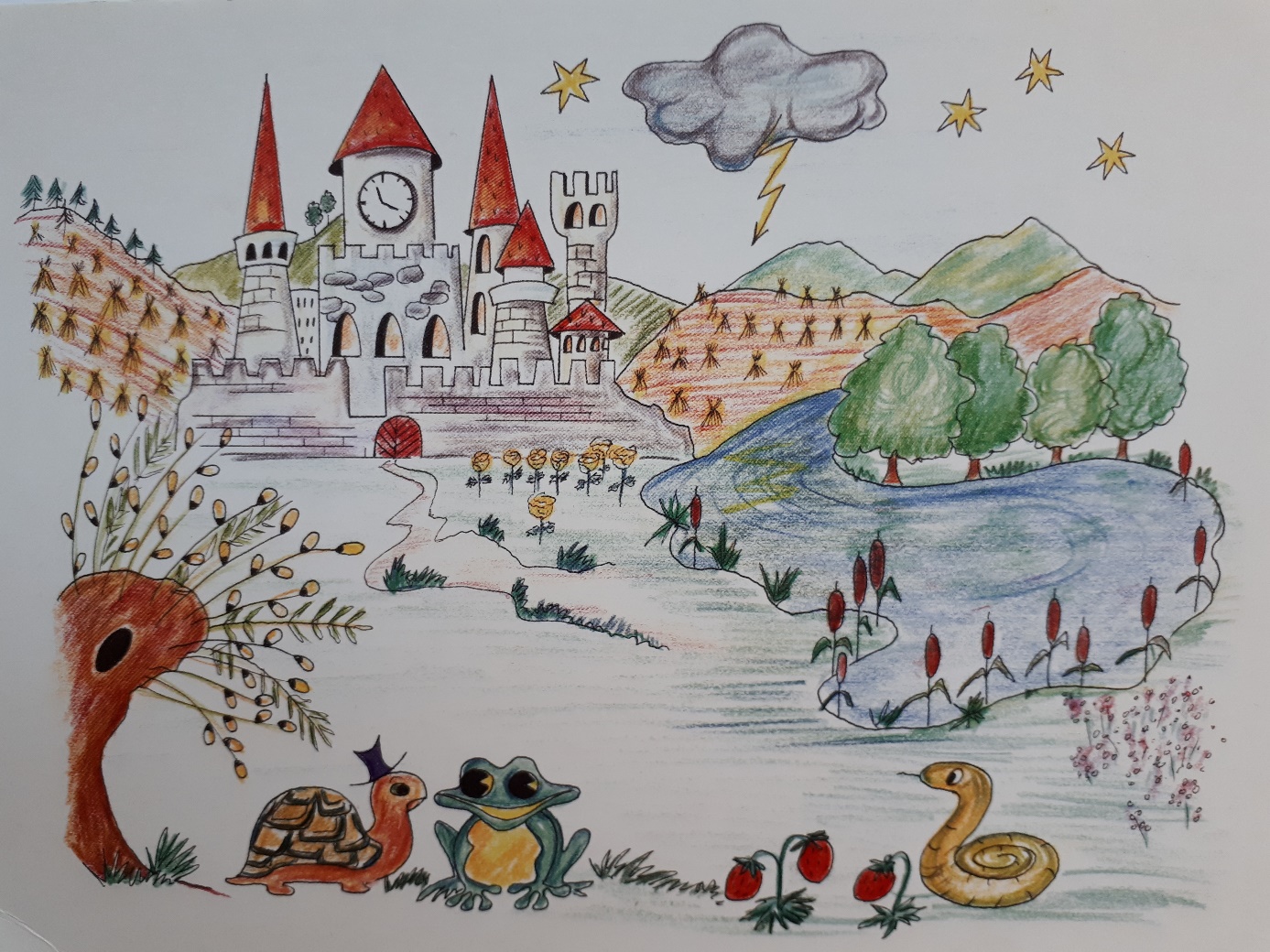 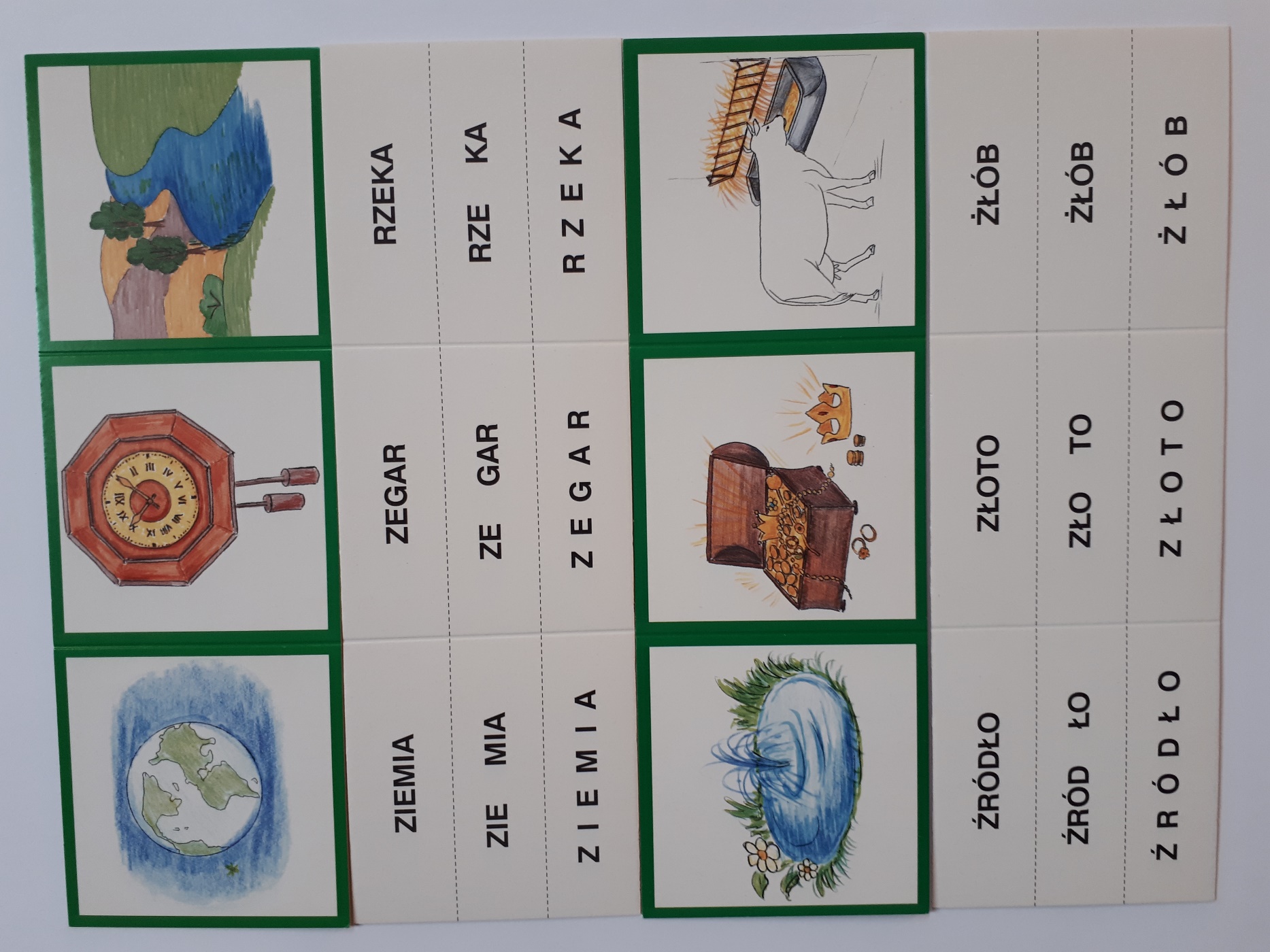 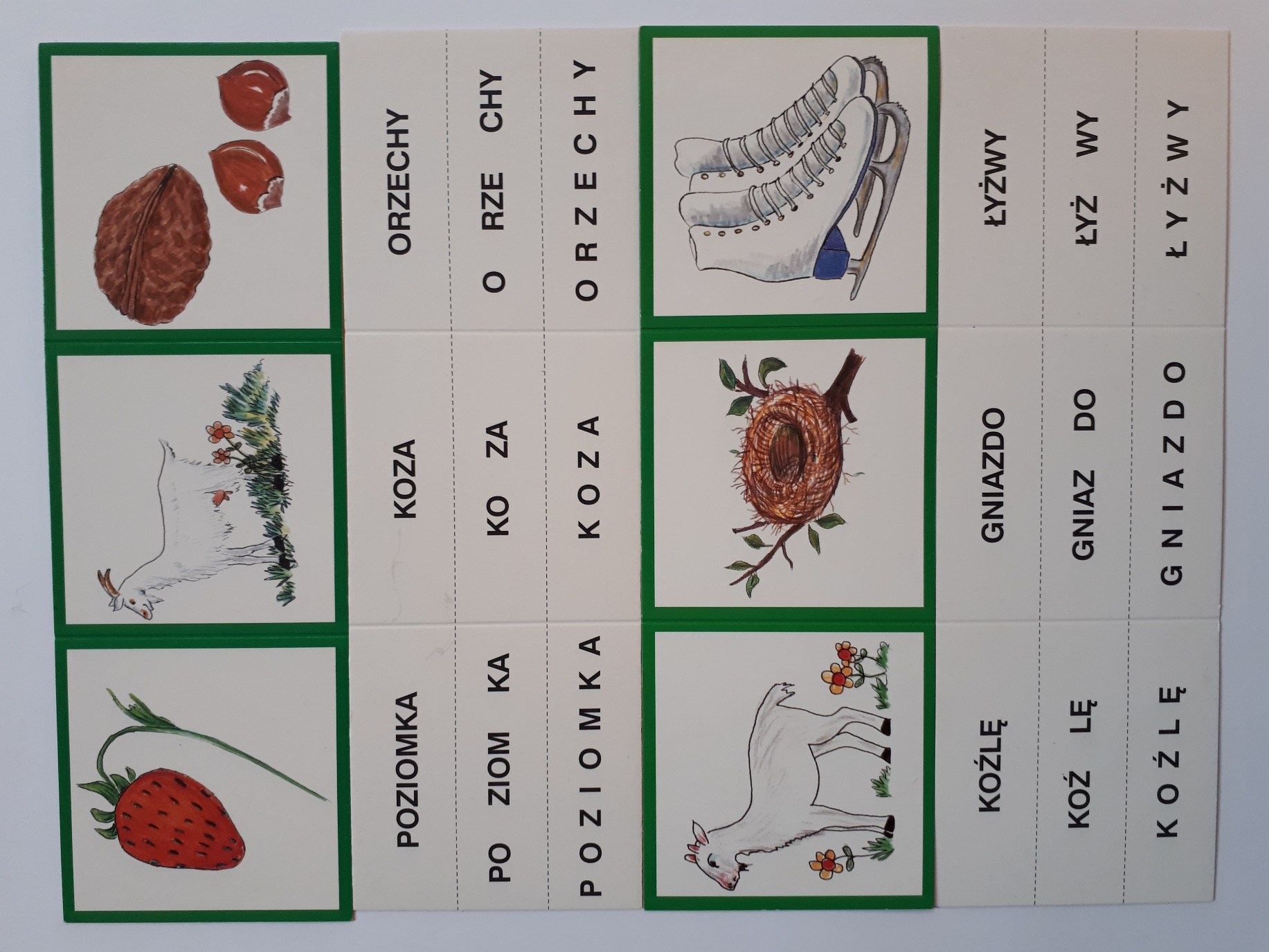 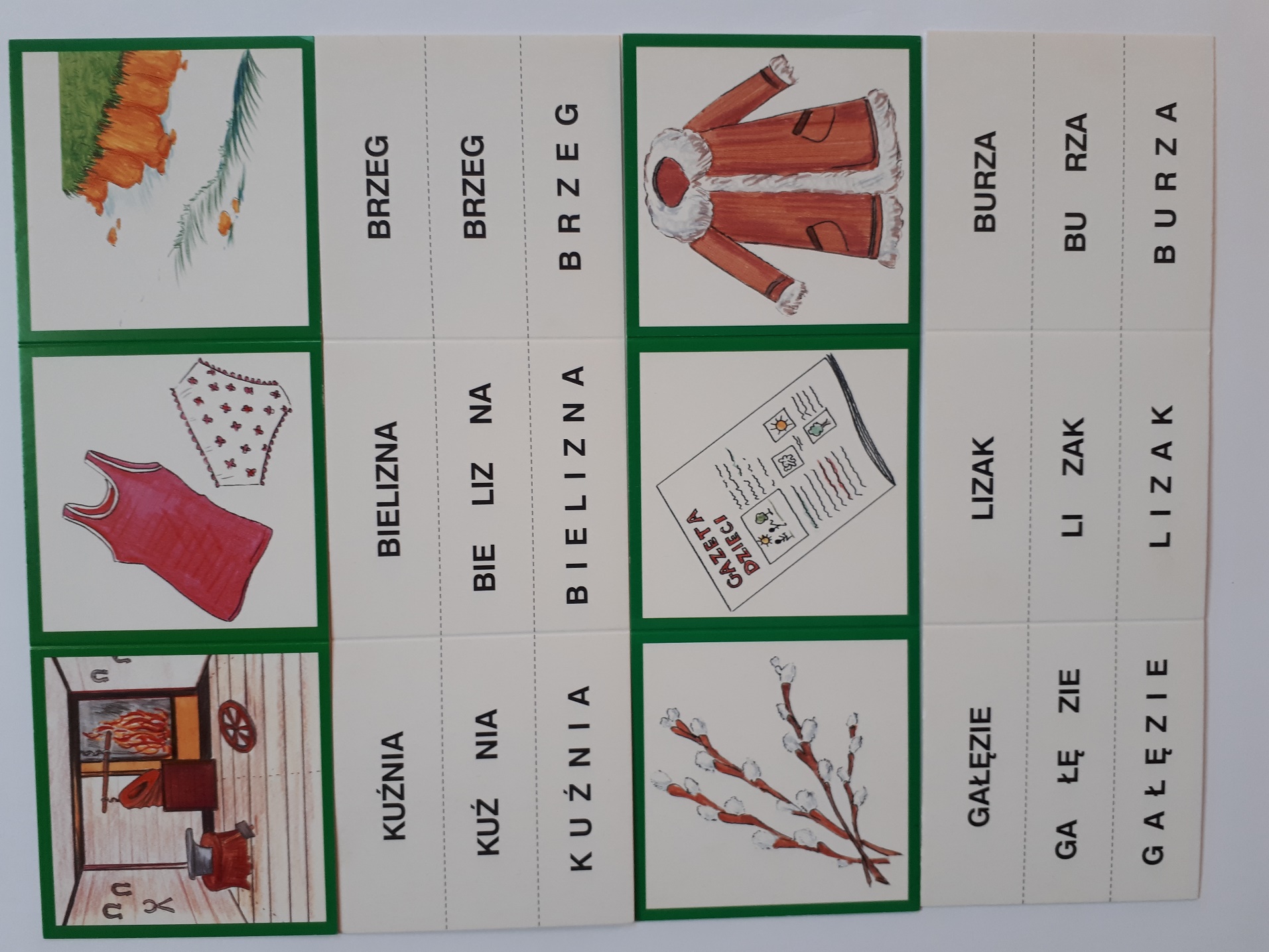 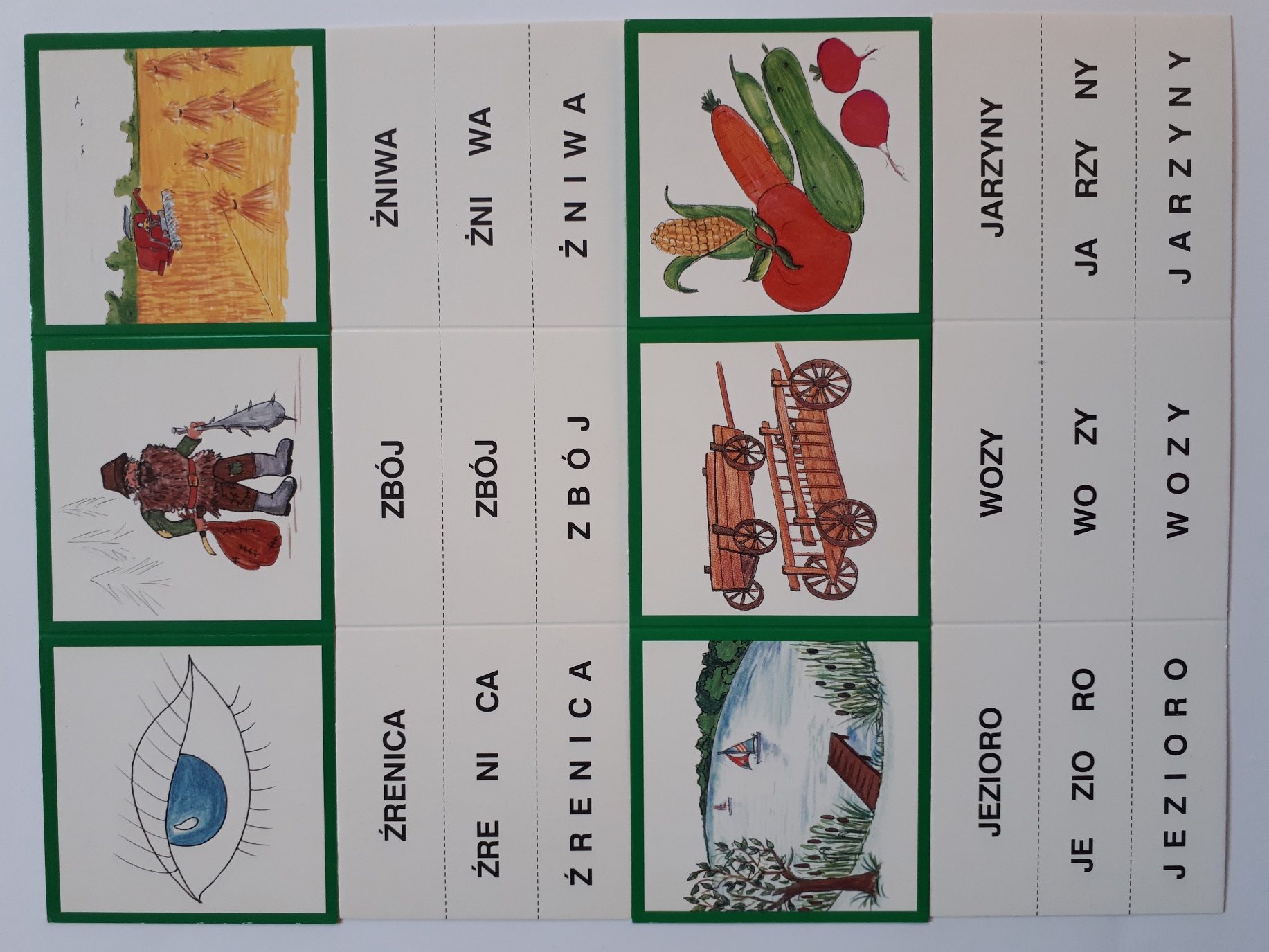 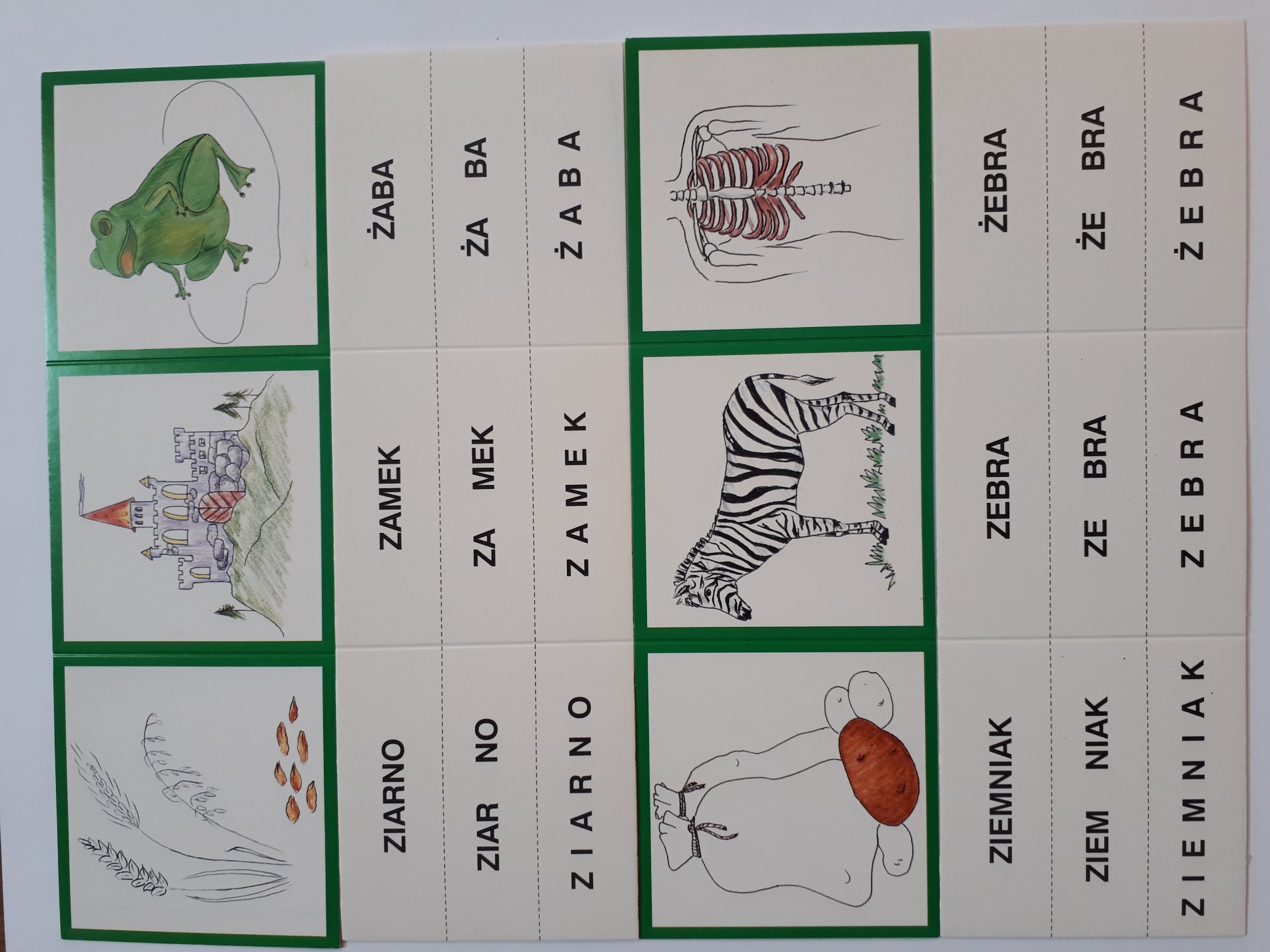 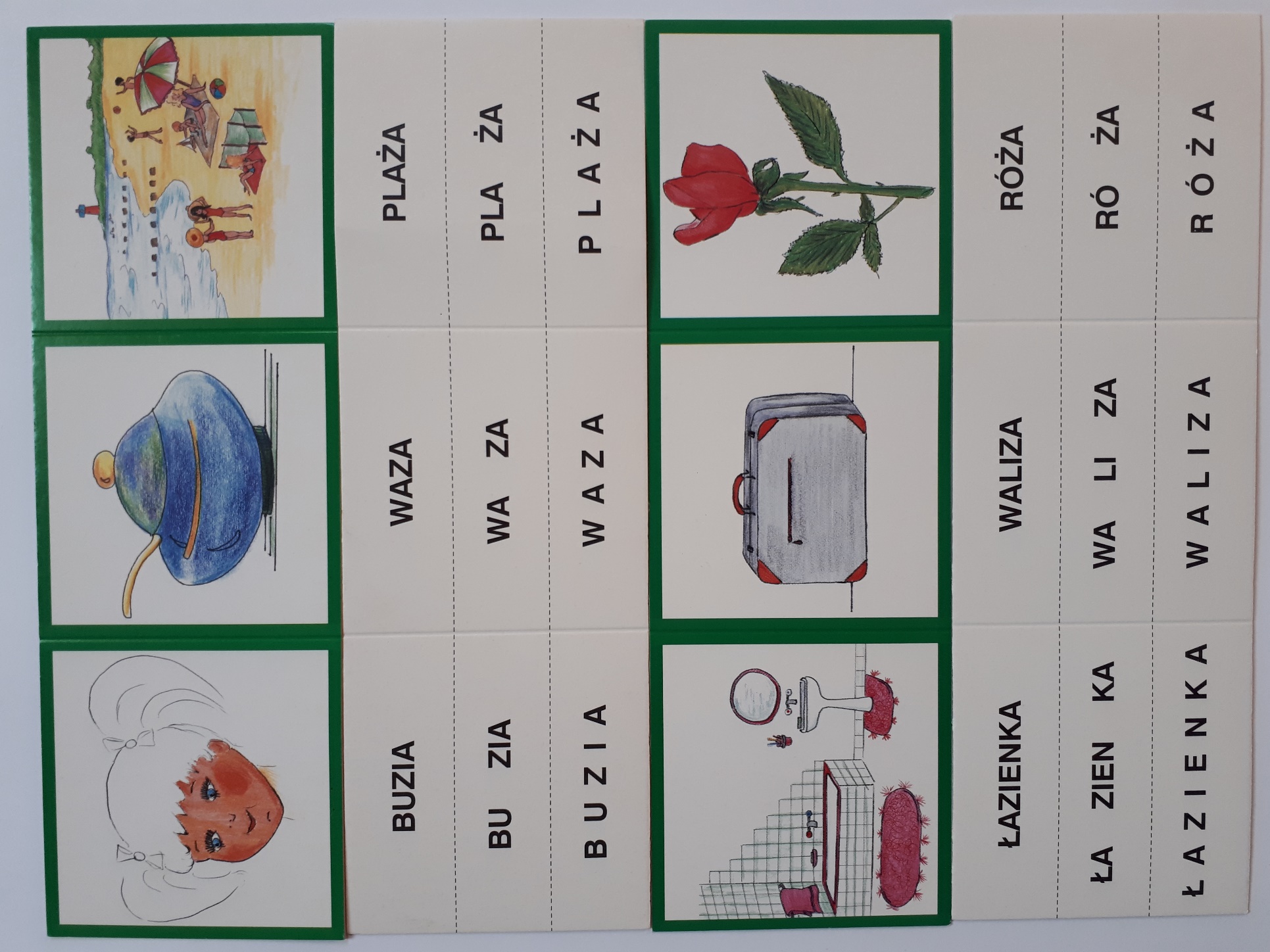 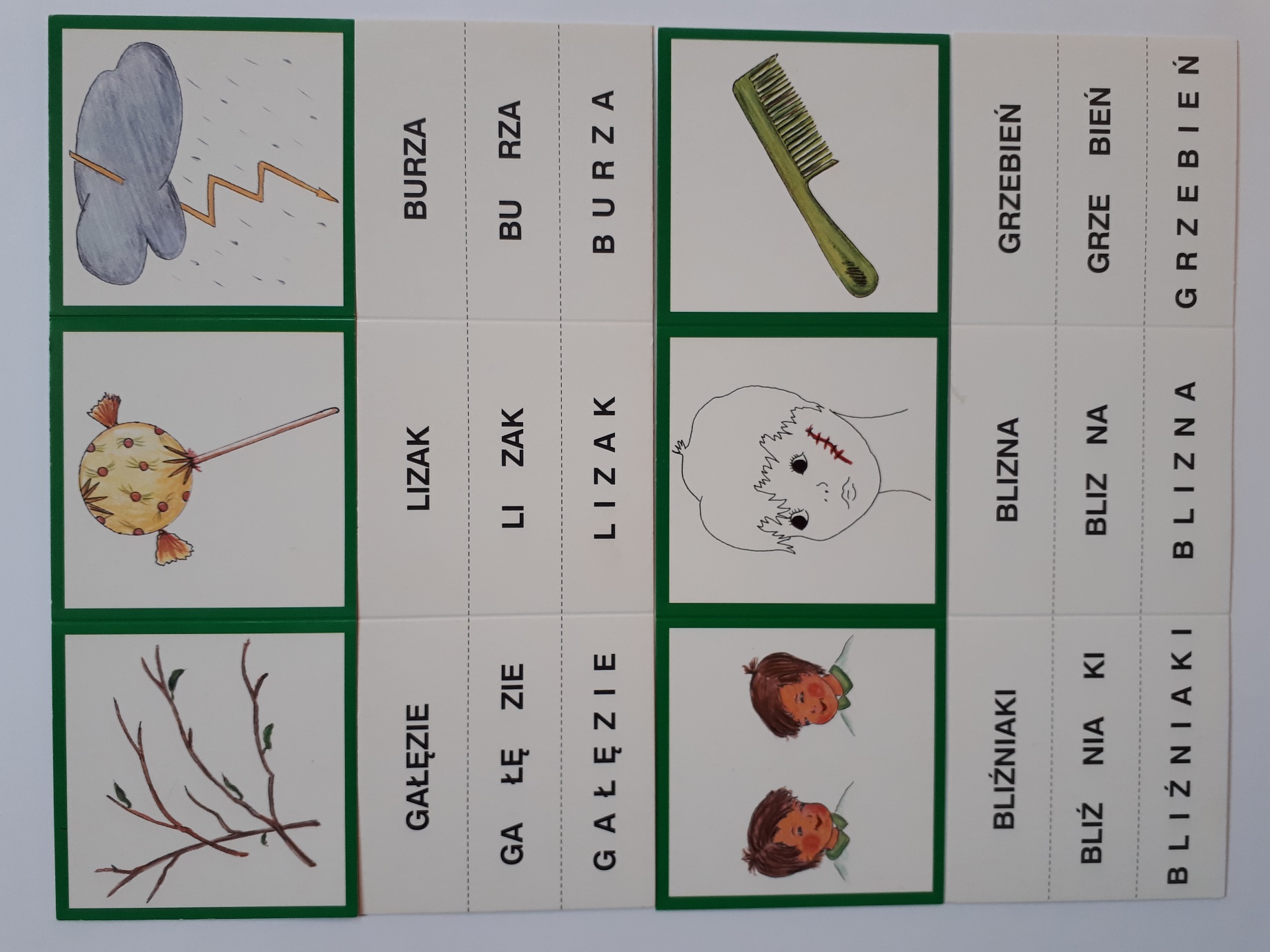 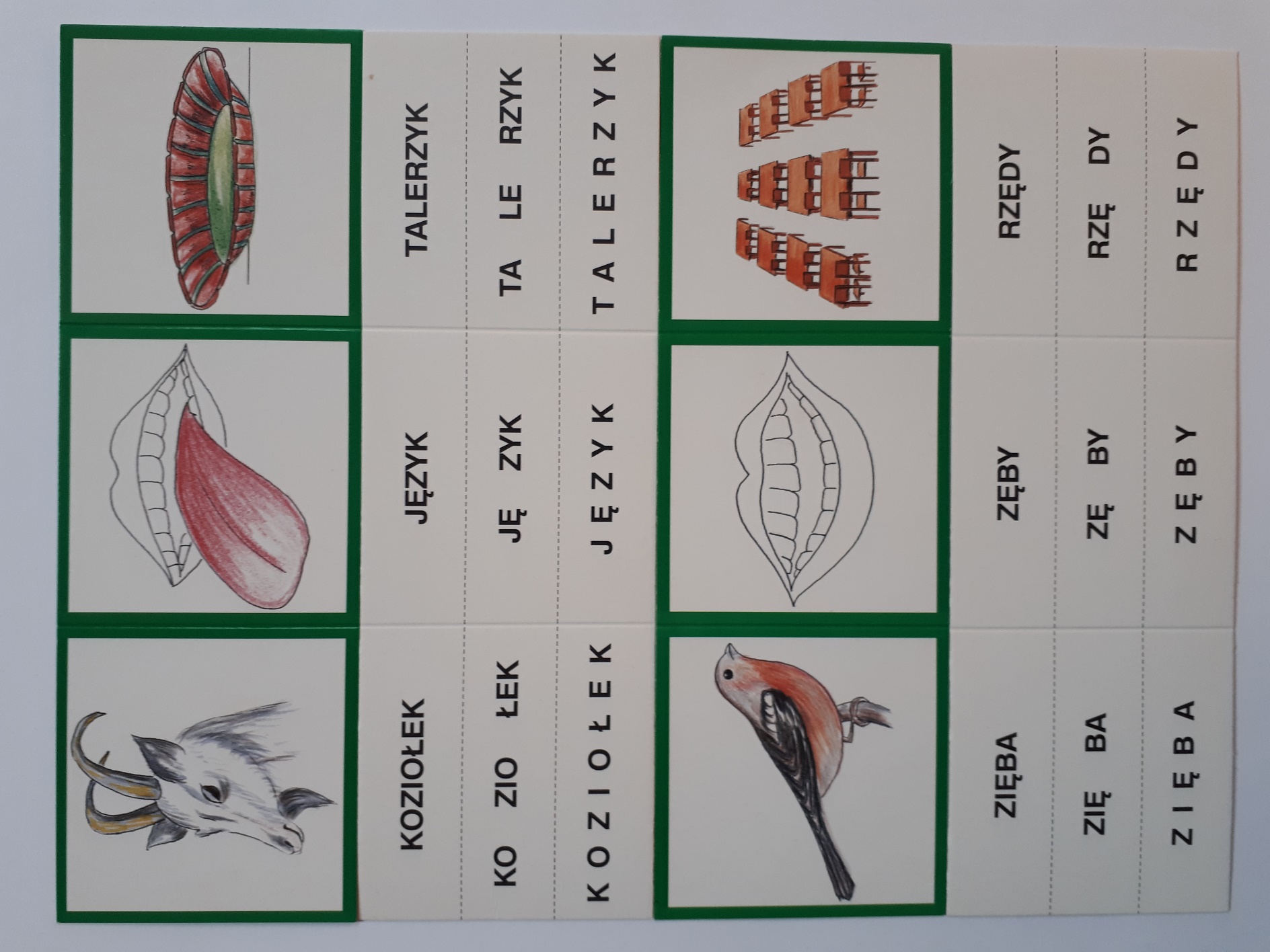 